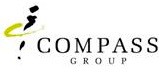 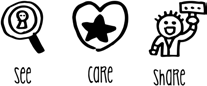 Page 1 of 3Page 2 of 3Page 3 of 3Workplace Safety Management System Training RecordWorkplace Safety Management System Training RecordWorkplace Safety Management System Training RecordWorkplace Safety Management System Training RecordEmployee Name:Employee Unique Number:Employee Job Role:Unit Name:Unit Number:Unit Manager:Date:TrainingCompletionCompletionRefresherRefresherTrainingEmployee SignatureDateEmployee SignatureDateSite Safety Information PackSTCCL 01 General room & office cleaningSTCCL 02 Cleaning fixtures, walls, partitions etc.STCCL 03 Cleaning of ablution areasSTCCL 04 Cleaning mirrors & glassSTCCL 05 Cleaning electrical hand & hair dryersSTCGE 06 Dealing with spillage of bodily fluidsSTCGE 15 Prevention of medical sharp injuriesSTCGE 05 Disposal of general wasteSTCCL 06 Removing clinical wasteSTCCL 07 Stripping and changing bedsSTCGE 10 Use of step stools and stepladdersSTCGE 03 Damp moppingSTCCL 08 General vacuum cleaningSTCCL 09 Using a backpack vacuum cleanerSTCCL 10 Wet & dry carpet cleaning & shampooingSTCCL 11 High-level vacuum cleaningSTCCL 12 Use of rotary floor buffers & scrubbersDocument NameWorkplace Safety Management System Training RecordDocument NoWS.TRC.CL.01Document OwnerWorkplace SafetyDate of IssueJan 23ClassificationInternal UseVersion No1.0TrainingCompletionCompletionRefresherRefresherTrainingEmployee SignatureDateEmployee SignatureDateSTCCL 13 Use of ride-on cleaning equipmentSTCGE 17 Cleaning external waste binsSTCCL 14 Removing and rehanging curtainsSTCCL 15 Stain, chewing gum & graffiti removalSTCCL 16 Stripping & sealing hard floor areasSTCCL 17 General laundry dutiesSTCCL 18 Washing machinesSTCCL 19 Tumble dryersSTCCL 20 IronsSTCCL 21 Iron presses & rotary ironersSTCGE 01 Use of microwave ovensSTCGE 13 Goods receipt & storageSTCGE 07 Use of roll cagesSTCGE 08 Use of trolleys & sack trucksSTCGE 05 Use of waste compactorsDocument NameWorkplace Safety Management System Training RecordDocument NoWS.TRC.CL.01Document OwnerWorkplace SafetyDate of IssueJan 23ClassificationInternal UseVersion No1.0TrainingCompletionCompletionRefresherRefresherTrainingEmployee SignatureDateEmployee SignatureDateDocument NameWorkplace Safety Management System Training RecordDocument NoWS.TRC.CL.01Document OwnerWorkplace SafetyDate of IssueJan 23ClassificationInternal UseVersion No1.0